第五届“大数据时代的未来教育”论坛征稿启事由北京师范大学未来教育高精尖创新中心、北京市房山区教育委员会共同举办的第五届“大数据时代的未来教育”论坛将于2018年11月9-10日，在北京·房山区教师进修学校举行。与往届相比，本届论坛旨在积极落实教育信息化2.0规划，推动信息技术与教育教学深度融合，促进优质教育资源共建共享，推进“大数据”助力教学模式、教学方法、教学策略、教学思路和教学理念创新发展。为了促进交流、提升大会质量，特面向全国教育工作者征集稿件。1.稿件主题围绕“区域/学校教育大数据应用与推进”的主题，字数不限；2.稿件类型（1）“大数据变革未来教育”主题演讲稿；（2）大数据区域/学校应用解决方案及创新案例。3.投稿方式及截稿日期（1）投稿方式：请将稿件发送至邮箱Gjjhuiyi@bnu.edu.cn。（2）邮件主题：【投稿】单位名称_作者姓名_稿件标题（3）截稿日期：2018年9月30日17:00前。（4）录用反馈日期：2018年10月10日17:00前。4.奖励设置（1）被录用稿件将有资格进入11月9日分论坛主题分享活动的候选人名单；（2）分论坛主题分享人将被邀请免费参会；（3）所有录用稿件均颁发录用证书；（4）大会将根据稿件收集情况酌情印制文集，作为会议资料发放。5.版权说明一位作者可提交多份稿件，稿件一经录用便自动赋予论坛主办方二次传播权利。为尊重和保护原创作者的著作权和知识产权，请务必注明参考文献出处。如无法得知原作者及文献名称，请注明所引文献资料来自网络或标注原作者不详。如作者因版权/产权纠纷产生的法律责任以及民事责任问题，完全由作者承担。6.联系人及联系方式联系人：尹艺蓉、方渝灵电  话：010-58806750邮  箱：Gjjhuiyi@bnu.edu.cn    7.官方交流通道可申请加入“互联网+教育”论坛QQ群：561895288。或扫描下方二维码入群交流。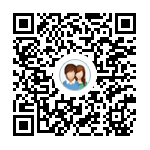 北京师范大学未来教育高精尖创新中心                                 2018年9月10日